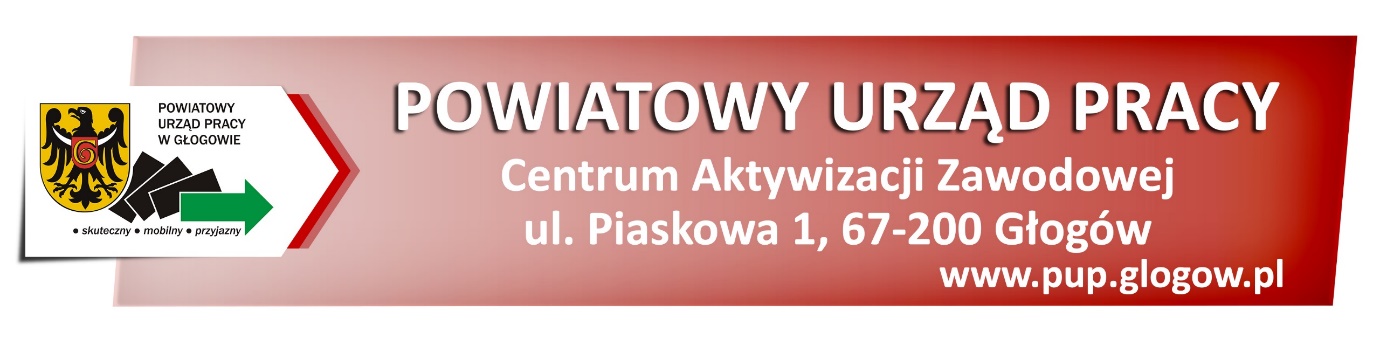 OGŁOSZENIE O NABORZE WNIOSKÓW                                                  Z KRAJOWEGO FUNDUSZU SZKOLENIOWEGO 
/zwanego dalej REZERWA KFS/ na 2023 r.TERMIN NABORU WNIOSKÓWod 01.06.2023 r. do  09.06.2023 r.DO ROZDYSPONOWANIA MAMY 100 TYS. ZŁWnioski należy składać: w formie papierowej w siedzibie Powiatowego Urzędu Pracy w Głogowie,                              ul. Piaskowa 1, 67-200 Głogów, w godzinach pracy Urzędu, tj. od 7:00 do 15:00 (skrzynka podawcza)przesyłając pocztą, kurierem. W przypadku wniosków przesyłanych do Urzędu drogą pocztową decyduje data wpływu do Urzędu;elektronicznie  (opatrzony bezpiecznym podpisem elektronicznym weryfikowanym za pomocą ważnego kwalifikowanego certyfikatu z zachowaniem zasad przewidzianych w przepisach o podpisie elektronicznym lub podpisem potwierdzonym profilem zaufanym elektronicznej platformy usług administracji publicznej) za pomocą:systemu ePUAP (www.epuap.pl) wybierając z "Katalogu spraw" opcję "Sprawy ogólne" - "Pisma do urzędu" – "Pisma ogólne do podmiotu publicznego" (wskazując, po zalogowaniu do platformy, Powiatowy Urząd Pracy w Głogowie jako organ, do którego dane dokumenty mają wpłynąć);portalu praca.gov.pl.Wnioski złożone w sposób inny niż określony powyżej np. pocztą e-mail nie będą podlegały rozpatrzeniu.Jedna osoba (pracodawca bądź pracownik) może ubiegać się tylko o jedno kształcenie ustawiczne  (np. jeden kurs bądź jedne studia podyplomowe, itp.).Pracodawca może ubiegać się o finansowanie jeszcze nierozpoczętej formy kształcenia.                                 Nie dopuszcza się finansowania kształcenia rozpoczętego przed złożeniem wniosku i podpisaniem umowy z pracodawcą. Pracodawca jest zobowiązany nie później niż w dniu 20.12.2023 r. złożyć w urzędzie dokumenty stanowiące podstawę przekazania środków. Pracodawca jest zobowiązany przekazać środki realizatorowi kształcenia po otrzymaniu ich z urzędu i nie później niż w dniu 29.12.2023 r.Pracodawca zainteresowany uzyskaniem dofinansowania kosztów kształcenia ustawicznego pracowników i pracodawcy składa w urzędzie Wniosek o przyznanie środków z Krajowego Funduszu Szkoleniowego (KFS) na finansowanie kosztów kształcenia ustawicznego pracowników i pracodawców wraz z wymaganymi załącznikami.                  Wniosek bez wymaganych załączników pozostawia się bez rozpatrzeniaRozpatrywane będą tylko te wnioski, które wpłyną do PUP w/w terminie.UWAGA!Pracodawca ubiegający się o przyznanie środków z REZERWY KFS musi wpisywać się w jeden z 4 priorytetów określonych przez Radę Rynku Pracy.Wskazując PRIORYTET RRP/B należy do wniosku dołączyć stosowne oświadczeniePRIORYTETY WYDATKOWANIA ŚRODKÓW REZERWY KRAJOWEGO FUNDUSZU SZKOLENIOWEGO W 2023 r.
Priorytet RRP/A Wsparcie kształcenia ustawicznego pracowników Centrów Integracji Społecznej, Klubów Integracji Społecznej, Warsztatów Terapii Zajęciowej, Zakładów Aktywności Zawodowej, członków lub pracowników spółdzielni socjalnych oraz pracowników zatrudnionych 
w podmiotach posiadających status przedsiębiorstwa społecznego wskazanych 
na liście/rejestrze przedsiębiorstw społecznych prowadzonym przez MRiPSPodmioty uprawnione do korzystania z środków w ramach tego priorytetu to:CIS i KIS - jednostki prowadzone przez JST, organizacje pozarządowe, podmioty kościelne lub spółdzielnie socjalne. Centra i Kluby Integracji Społecznej zatrudniają kadrę odpowiedzialną za reintegrację społeczną i zawodową uczestników.WTZ - mogą być tworzone, przez fundacje, stowarzyszenia i inne podmioty. Działają one
w celu rehabilitacji społecznej i zawodowej osób niepełnosprawnych. Przedsiębiorstwa społeczne - wykaz przedsiębiorstw społecznych, prowadzony jest przez MRiPS w systemie Rejestr Jednostek Pomocy Społecznej (RJPS), pod adresem: https://rjps.mpips.gov.pl/RJPS/RU/start.do?id_menu=59. Spółdzielnie socjalne – to podmioty wpisane do Krajowego Rejestru Sądowego, 
na tej podstawie można zweryfikować ich formę prawną. Niektóre spółdzielnie socjalne mogą uzyskać status przedsiębiorstwa społecznego. W takiej sytuacji ich uprawnienia do skorzystania ze wsparcia w ramach tego priorytetu można potwierdzić na podstawie listy przedsiębiorstw społecznych, o której mowa powyżej. Bez względu na to, czy spółdzielnia socjalna posiada status przedsiębiorstwa społecznego, jest ona uprawniona do skorzystania ze środków w ramach tego priorytetu.Zakłady aktywności zawodowej – to podmioty, które mogą być tworzone przez gminę, powiat oraz fundację, stowarzyszenie lub inną organizację społeczną, decyzję o przyznaniu statusu zakładu aktywności zawodowej wydaje wojewoda.Priorytet RRP/BWsparcie kształcenia ustawicznego osób z orzeczonym stopniem niepełnosprawności W uzasadnieniu należy wykazać potrzebę nabycia umiejętności.Wnioskodawca do wniosku powinien dołączyć oświadczenie o spełnieniu warunku dostępu 
do priorytetu.Priorytet RRP/CWsparcie kształcenia ustawicznego w obszarach/branżach kluczowych dla rozwoju powiatu/województwa wskazanych w dokumentach strategicznych/planach rozwoju.Zgodnie ze  STRATEGIĄ ROZWOJU WOJEWÓDZTWA DOLNOŚLĄSKIEGO  2030 oraz Dolnośląskiej Strategii Innowacji 2030, za  kluczowe obszary dla rozwoju województwa Dolnośląskiego uznane zostały:1. Przemysł chemiczny Innowacyjne technologie chemiczne produkcji substancji aktywnych i pomocniczych dla branży farmaceutycznej i kosmetycznej oraz żywności funkcjonalnej.Innowacyjne technologie chemiczne produkcji pozostałych chemikaliów wysokowartościowych.Innowacyjne technologie chemiczne produkcji pozostałych surowców i materiałów dla przemysłu chemicznego używanych w procesach wielkoskalowych.                             	                                    Innowacyjne kosmetyki.                                                      Innowacyjne produkty chemii gospodarczej.Innowacyjne produkty chemii specjalistycznej.Innowacyjne polimery i kompozyty.Innowacyjne produkty lecznicze i biobójcze.Innowacyjne wyroby medyczne.Innowacyjne technologie diagnostyki, terapii i opieki medycznej oraz uzdrowiskowej.2. Przetwórstwo przemysłowePozyskiwanie surowców mineralnych.Pozyskiwanie surowców z odpadów.Przetwarzanie odpadów i pozyskiwanie surowców energetycznych.Przetwarzanie odpadów i pozyskiwanie wartościowych surowców.Przetwarzanie surowców mineralnych.Przetwarzanie surowców naturalnych: technologie przetwarzania drewna i jego odpadów.Innowacyjne przetwarzanie materiału pochodzenia roślinnego i odzwierzęcego.Technologie hodowli i przetwórstwa rolno – spożywczego.Innowacyjne technologie odzysku wody z popłuczyn, osadów i innych strumieni powstających podczas oczyszczania wody oraz odzysk wody ze ścieków i innych strumieni odpadowych.Odzysk surowców ze ścieków i innych strumieni odpadowych, produkcja nawozów z osadów ściekowych i innych strumieni odpadowych.Zagospodarowanie wód deszczowych.3. Przemysł maszynowyProjektowanie konstrukcji i opracowywanie nowych technologii wytwarzania maszyn i urządzeń.Projektowanie konstrukcji maszyn i urządzeń, bez względu na przeznaczenie.Produkcja maszyn i urządzeń.Wytwarzanie maszyn i urządzeń na potrzeby energetyki, w tym wykorzystującej odnawialne źródła energii.Wytwarzanie maszyn i urządzeń na potrzeby fotoniki, elektroniki i automatyki.Wytwarzanie maszyn i urządzeń na potrzeby recyklingu i odzysku materiałów.Składając wniosek o dofinansowanie z KFS w ramach priorytetu C rezerwy KFS należy udowodnić, że kształcenie ustawiczne obejmuje obszary lub branże wskazane w wizji i misji województwa dolnośląskiego.Warunkiem dostępu do niniejszego priorytetu jest posiadanie przeważającego (według stanu na dzień 1.01.2023r.) odpowiedniego kodu PKD oraz zawarcie we wniosku o dofinansowanie wiarygodnego uzasadnienia konieczności nabycia nowych umiejętności lub kwalifikacji.Priorytet RRP/DWsparcie kształcenia ustawicznego instruktorów praktycznej nauki zawodu bądź osób mających zamiar podjęcia się tego zajęcia, opiekunów praktyk zawodowych i opiekunów stażu uczniowskiego oraz szkoleń branżowych dla nauczycieli kształcenia zawodowego W ramach tego priorytetu środki KFS będą mogły sfinansować obowiązkowe szkolenia branżowe nauczycieli teoretycznych przedmiotów zawodowych i nauczycieli praktycznej nauki zawodu zatrudnionych w publicznych szkołach prowadzących kształcenie zawodowe oraz w publicznych placówkach kształcenia ustawicznego i w publicznych centrach kształcenia zawodowego – prowadzonych zarówno przez jednostki samorządu terytorialnego jak również przez osoby fizyczne i osoby prawne niebędące jednostkami samorządu terytorialnego.Priorytet ten pozwala również na skorzystanie z dofinansowania do różnych form kształcenia ustawicznego osób, którym powierzono obowiązki instruktorów praktycznej nauki zawodu lub deklarujących chęć podjęcia się takiego zajęcia, opiekunów praktyk zawodowych i opiekunów stażu uczniowskiego. Priorytet RRP/EWsparcie kształcenia ustawicznego osób, które mogą udokumentować wykonywanie przez co najmniej 15 lat prac w szczególnych warunkach lub o szczególnym charakterze, a którym nie przysługuje prawo do emerytury pomostowej.Priorytet ten promuje działania wobec osób pracujących w warunkach niszczących zdrowie i w szczególności powinien objąć osoby, które nie mają prawa do emerytury pomostowej.Wykaz prac w szczególnych warunkach stanowi załącznik nr 1, a prac o szczególnym charakterze - załącznik nr 2 do ustawy z dnia 19 grudnia 2008 roku o emeryturach pomostowych (Dz. U. z 2008 Nr 237, poz. 1656 z późn. zm.)ELEMENTY BRANE POD UWAGĘ, PRZY ROZPATRYWANIU WNIOSKÓW – KRYTERIA WERYFIKACJI I OCENY WNIOSKÓW* ocena zgodnie z poniższymi tabelamiŚredni koszt kształcenia ustawicznego przypadający na 1 osobę Wartość wnioskowanej kwoty ogółem do sfinansowania z KFS, z uwzględnieniem wielkości wnioskodawcyLP.OPIS KRYTERIUMOCENAUWAGI:UWAGI:12344KRYTERIA FORMALNEKRYTERIA FORMALNEKRYTERIA FORMALNEKRYTERIA FORMALNEKRYTERIA FORMALNE1.Wniosek wpłynął w terminieSPEŁNIA 
NIE SPEŁNIASPEŁNIA 
NIE SPEŁNIANie spełnienie kryterium powoduje pozostawienie wniosku bez rozpatrzenia2.Wnioskujący o środki KFS 
to pracodawca w myśl ustawy 
o promocji zatrudnienia 
i instytucjach rynku pracySPEŁNIA 
NIE SPEŁNIASPEŁNIA 
NIE SPEŁNIAPracodawca - oznacza to jednostkę organizacyjną, chociażby nie posiadała osobowości prawnej, a także osobę fizyczną, jeżeli zatrudniają one co najmniej jednego pracownika.Nie spełnienie kryterium powoduje odrzucenie wniosku3.Wniosek wpisuje się w priorytety wydatkowania środków KFS określone przez Radę Rynku PracySPEŁNIA 
NIE SPEŁNIASPEŁNIA 
NIE SPEŁNIANie spełnienie kryterium powoduje odrzucenie wniosku4.Przedłożony wniosek jest wypełniony prawidłowo.SPEŁNIA 
NIE SPEŁNIASPEŁNIA 
NIE SPEŁNIANie spełnienie tego kryterium skutkuje wezwaniem do poprawienia wniosku. Wniosek niepoprawiony w wyznaczonym terminie pozostawia się bez rozpatrzenia. 5.Przedłożony wniosek zawiera wymagane załączniki.(wykaz załączników znajduje się we wniosku na stronie 12)SPEŁNIA 
NIE SPEŁNIASPEŁNIA 
NIE SPEŁNIANie spełnienie tego kryterium skutkuje pozostawieniem wniosku bez rozpatrzenia.6.Działania przewidziane do sfinansowania są zgodne 
z ustawą o promocji zatrudnienia i instytucjach rynku pracy.SPEŁNIA 
NIE SPEŁNIASPEŁNIA 
NIE SPEŁNIABadane jest czy zaplanowana forma kształcenia jest: kursem, studiami podyplomowymi lub egzaminemNie spełnienie tego kryterium powoduje odrzucenie danego działania (formy kształcenia) 7.Działania przewidziane do sfinansowania:nie rozpoczną się przed podpisaniem umowy o sfinansowanie z KFS rozpoczną się w 2023r.SPEŁNIA 
NIE SPEŁNIA SPEŁNIA 
NIE SPEŁNIA Nie spełnienie tego kryterium powoduje odrzucenie danego działania (formy kształcenia) 8.Koszt kształcenia 1 osoby w ramach sfinansowania z KFS nie przekracza 300% przeciętnego wynagrodzenia w roku kalendarzowymSPEŁNIA 
NIE SPEŁNIASPEŁNIA 
NIE SPEŁNIANie spełnienie tego kryterium powoduje odrzucenie kształcenia danej osoby 9.Realizator/ realizatorzy usług(i) kształcenia ustawicznego posiada(ją) dokument, na podstawie którego prowadzi(ą) pozaszkolne formy kształcenia  - dotyczy tylko kursówSPEŁNIA 
NIE SPEŁNIASPEŁNIA 
NIE SPEŁNIAWeryfikacja na podstawie informacji zawartej we wniosku. Nie spełnienie tego kryterium powoduje odrzucenie kształcenia danej osoby.KRYTERIA MERYTORYCZNE – ocena punktowana podstawie, której utworzona zostanie lista rankingowa wniosków do sfinansowania z KFS, decydująca o pierwszeństwie do dofinansowaniaKRYTERIA MERYTORYCZNE – ocena punktowana podstawie, której utworzona zostanie lista rankingowa wniosków do sfinansowania z KFS, decydująca o pierwszeństwie do dofinansowaniaKRYTERIA MERYTORYCZNE – ocena punktowana podstawie, której utworzona zostanie lista rankingowa wniosków do sfinansowania z KFS, decydująca o pierwszeństwie do dofinansowaniaKRYTERIA MERYTORYCZNE – ocena punktowana podstawie, której utworzona zostanie lista rankingowa wniosków do sfinansowania z KFS, decydująca o pierwszeństwie do dofinansowaniaKRYTERIA MERYTORYCZNE – ocena punktowana podstawie, której utworzona zostanie lista rankingowa wniosków do sfinansowania z KFS, decydująca o pierwszeństwie do dofinansowania1.Koszt usług kształcenia ustawicznego wskazanych do sfinansowania z KFS w porównaniu do kosztów podobnych usług dostępnych na rynku nie przewyższa:30 % 10 pkt10 pktCena rynkowa ustalana 
w oparciu o informację złożoną we wniosku. Punkty w tym kryterium  zostaną przyznane jeżeli:- pracodawca przedłoży dwie porównywalne oferty oraz -  koszt usługi nie będzie przewyższał  30% we wszystkich wskazanych formach kształcenia2.Realizator/ realizatorzy usług(i) kształcenia ustawicznego posiada(ją) Certyfikat jakości oferowanych usługSPEŁNIA – 10 pkt(wszyscy realizatorzy)SPEŁNIA – 10 pkt(wszyscy realizatorzy)Weryfikacja na podstawie informacji zawartej we wniosku. Punkty zostaną przeliczone 
i przyznane proporcjonalnie, jeżeli nie wszyscy realizatorzy będą spełniać to kryterium  3.Plany dotyczące dalszego zatrudnienia osób, które będą objęte kształceniem ustawicznym finansowanym ze środków KFS.SPEŁNIA – 0 pktNIE SPEŁNIA – minus 10 pktSPEŁNIA – 0 pktNIE SPEŁNIA – minus 10 pktNa podstawie informacji zawartych we wniosku4.Mając na uwadze  możliwość sfinansowania ze środków KFS działań określonych we wniosku z uwzględnieniem przyznanego limitu oceniane będzie:średni koszt kształcenia ustawicznego przypadający na 1 osobę,wartość wnioskowanej kwoty ogółem do sfinansowania z KFS  
z uwzględnieniem wielkości wnioskodawcymax. 20 pkt *max. 20 pkt*max. 20 pkt *max. 20 pkt*Na podstawie informacji zawartych we wniosku5.Kompetencje nabywane przez uczestników kształcenia są zgodne z lokalnym rynkiem pracy, tj. wpisują się w zawody deficytoweSPEŁNIA –10 pkt(wszyscy uczestnicy)NIE SPEŁNIA – 0 pktSPEŁNIA –10 pkt(wszyscy uczestnicy)NIE SPEŁNIA – 0 pktWeryfikacja na podstawie  zawodów deficytowych ustalonych dla powiatu głogowskiego oraz województwa dolnośląskiego w raporcie – Barometr Zawodów prognoza na 2023 r.Punkty zostaną przyznane, jeżeli wszyscy uczestnicy będą spełniać to kryterium  6.Pracodawca nie korzystał do tej pory ze środków KFS 20 pkt20 pktDotyczy pracodawców którzy do tej pory nie składali wniosków o przyznanie środków z KFS bądź składali a nie uzyskali dofinansowania.ŁĄCZNIE:   ŁĄCZNIE:   max. – 90 pktmax. – 90 pktW przypadku, gdy kilka wniosków  uzyska tę samą liczbę punktów, 
a pozostała do rozdysponowania kwota będzie mniejsza niż opiewające wnioski, kwota ta podzielona zostanie proporcjonalnie.pkt20do 1.200 zł18pow. 1.200 do 2.400 zł16pow. 2.400 do 3.600 zł14pow. 3.600 do 4.800 zł12pow. 4.800 do 6.000 zł10pow. 6.000 do 7.200 zł8pow. 7.200 do 8.400 zł6pow. 8.400 do 9.600 zł4pow. 9.600 do 10.800 zł2pow. 10.800 do 12.000 zł0pow. 12.000 pktOCENA DLA PRACODAWCY ZATRUDNIAJĄCEGO 
DO 9 PRACOWNIKÓW (mikro)20do 2.000 zł18pow. 2.000 do 4.000 zł16pow. 4.000 do 6.000 zł14pow. 6.000 do 8.000 zł12pow. 8.000 do 10.000 zł10pow. 10.000 do 12.000 zł8pow. 12.000 do 14.000 zł6pow. 14.000 do 16.000 zł4pow. 16.000 do 18.000 zł2pow. 18.000 do 20.000 zł0pow. 20.000 złpktOCENA DLA PRACODAWCY ZATRUDNIAJĄCEGO
 DO 50 PRACOWNIKÓW (mały)20do 2.500 zł18pow. 2.500 do 5.000 zł16pow. 5.000 do 7.500 zł14pow. 7.500 do 10.000 zł12pow. 10.000 do 12.500 zł10pow. 12.500 do 15.000 zł8pow. 15.000 do 17.500 zł6pow. 17.500 do 20.000 zł4pow. 20.000 do 22.500 zł2pow. 22.500 do 25.000 zł0pow. 25.000 złpktOCENA DLA PRACODAWCY ZATRUDNIAJĄCEGO DO 249 PRACOWNIKÓW (średni)20do 3.500 zł18pow. 3.500 do 7.000 zł16pow. 7.000 do 10.500 zł14pow. 10.500 do 14.000 zł12pow. 14.000 do 17.500 zł10pow. 17.500 do 21.000 zł8pow. 21.000 do 24.500 zł6pow. 24.500 do 28.000 zł4pow. 28.000 do 31.500 zł2pow. 31.500 do 35.000 zł0pow. 35.000 zł pktOCENA DLA PRACODAWCY ZATRUDNIAJĄCEGO POWYŻEJ 250 PRACOWNIKÓW (duży)20do 5.000 zł18pow. 5.000 do 10.000 zł16pow. 10.000 do 15.000 zł14pow. 15.000 do 20.000 zł12pow. 20.000 do 25.000 zł10pow. 25.000 do 30.000 zł8pow. 30.000 do 35.000 zł6pow. 35.000 do 40.000 zł4pow. 40.000 do 45.000 zł2pow. 45.000 do 50.000 zł0pow. 50.000 zł 